С 2013 года каждый гражданин Российской Федерации, начиная с возраста 18 лет может пройтибесплатнуюдиспансеризацию.Если Вам  в текущем году исполнилось или исполнится18;21; 24; 27; 30; 33; 36; 39 (1 раз в 3 года); с 40 лет ежегодно рекомендовано пройти бесплатную диспансеризацию. Диспансеризация взрослого населения проводится с целью раннего выявления признаков хронических неинфекционных заболеваний, являющихся основной причиной инвалидности и преждевременной смертности, а также факторов риска их развития. К наиболее распространенным  хроническим неинфекционным  заболеваниям относятся болезни системы кровообращения, включая ишемическую болезнь сердца, злокачественные новообразования, сахарный диабет, хронические болезни легких. Диспансеризация проводится по месту прикрепления к ЛПУ (приказ  Министерства здравоохранения РФ № 124н от 13.03.19  «Об утверждении порядка проведения диспансеризации определенных групп взрослого населения»). Граждане в возрасте с 18 - 39 лет включительно могут пройти диспансеризацию 1 раз в 3 года; с 40 лет и старше 1 раз в год.Диспансеризация проходит в два этапа. На первом этапе заполняется анкета на выявление неинфекционных заболеваний, информированное согласие пациента. Проводится антропометрия с расчетом индекса массы тела, измерение артериального и внутриглазного давления, ЭКГ с 35 лет; флюорография;маммография для женщин с 40 лет до 75 лет; осмотр акушеркой с взятием  мазка на цитологию для женщин с 18 до 64 лет(ранний скрининг на злокачественные образования шейки матки);  определение сердечно-сосудистого риска, уровня глюкозы и холестерина в крови натощак,  простат-специфического антигена (ПСА) в крови для мужчин в возрасте 45,50,55,60,64 года; исследование кала на скрытую кровь с 40 - 64 лет (1 раз в 2 года); 65-75 лет (1 раз в год), осмотр участковым терапевтом или врачом кабинета профилактики. Если по результатам первого этапа диспансеризации у Васвыявлено подозрение или наличие хронического неинфекционного заболевания врач направляет Вас  на второй этап диспансеризации, длительность которого зависит от объема необходимого Вам дополнительного обследования.Второй этап диспансеризациипроводится с целью дополнительного обследования  и уточнения диагноза заболевания и включает в себя консультации специалистов: невролога; урологадля мужчин в возрасте 45,50,55,60,64 года при повышении уровня простат специфического антигена в крови; хирурга-проктологадля граждан в возрасте от 40 лет при положительном анализе кала на скрытую кровь;оториноларинголога для граждан в возрасте 65 лет и старше; офтальмологадля граждан в возрасте 40 лет и старше (для пациентов имеющих повышенное внутричерепное давление); акушером-гинекологом для женщин в возрасте от 18 лет и старше с выявленными патологическими изменениями по результатам цитологического исследования мазка или маммографии; дуплексное сканирование брахицефальных артерий для мужчин в возрасте от 45 лет до 72 лет и женщин в возрасте от 54 до 72 лет по показаниям; колоноскопия (по показаниям); спирометрия (по показаниям), осмотр (консультация) врачом-дерматовенерологом, включая проведение дерматоскопии (для граждан с подозрением на злокачественные новообразования кожи и (или) слизистых оболочек осмотра на выявление визуальных и иных локализаций онкологических заболеваний, включающего осмотр кожных покровов, слизистых губ и ротовой полости, пальпацию щитовидной железы, лимфатических узлов), проведение исследования уровня гликированного гемоглобина в крови (для граждан с подозрением на сахарный диабет по назначениюврача-терапевта по результатам осмотров и исследований первого этапа диспансеризации).Регулярное прохождение диспансеризации позволит Вам в значительной степени уменьшить вероятность развития хронических неинфекционных заболеваний.НАЙДИ ВРЕМЯДЛЯ СВОЕГО ЗДОРОВЬЯ!Для прохождения диспансеризации в ГУЗ «ГКБ № 2 г. Тулы имени Е.Г. Лазарева»Вы можете обратиться:в отделение медицинскойпрофилактики поликлиники по адресу: ул. Комсомольская, 1, каб.20 или к участковому терапевту по месту жительства по записи:через инфомат;сайт https://doctor71.ru;по телефонам:8-800-450-33-03, 33-83-77.33-80-06 Берегите себя и своих близких!Государственное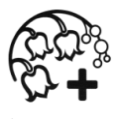 учреждение здравоохранения«Городская клиническая больница № 2 г. Тулы имени  Е. Г. Лазарева»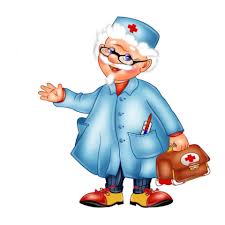 ПАМЯТКА ДЛЯ НАСЕЛЕНИЯ